Forest Park Primary School                                                        Week beginning: Monday 21st September 2020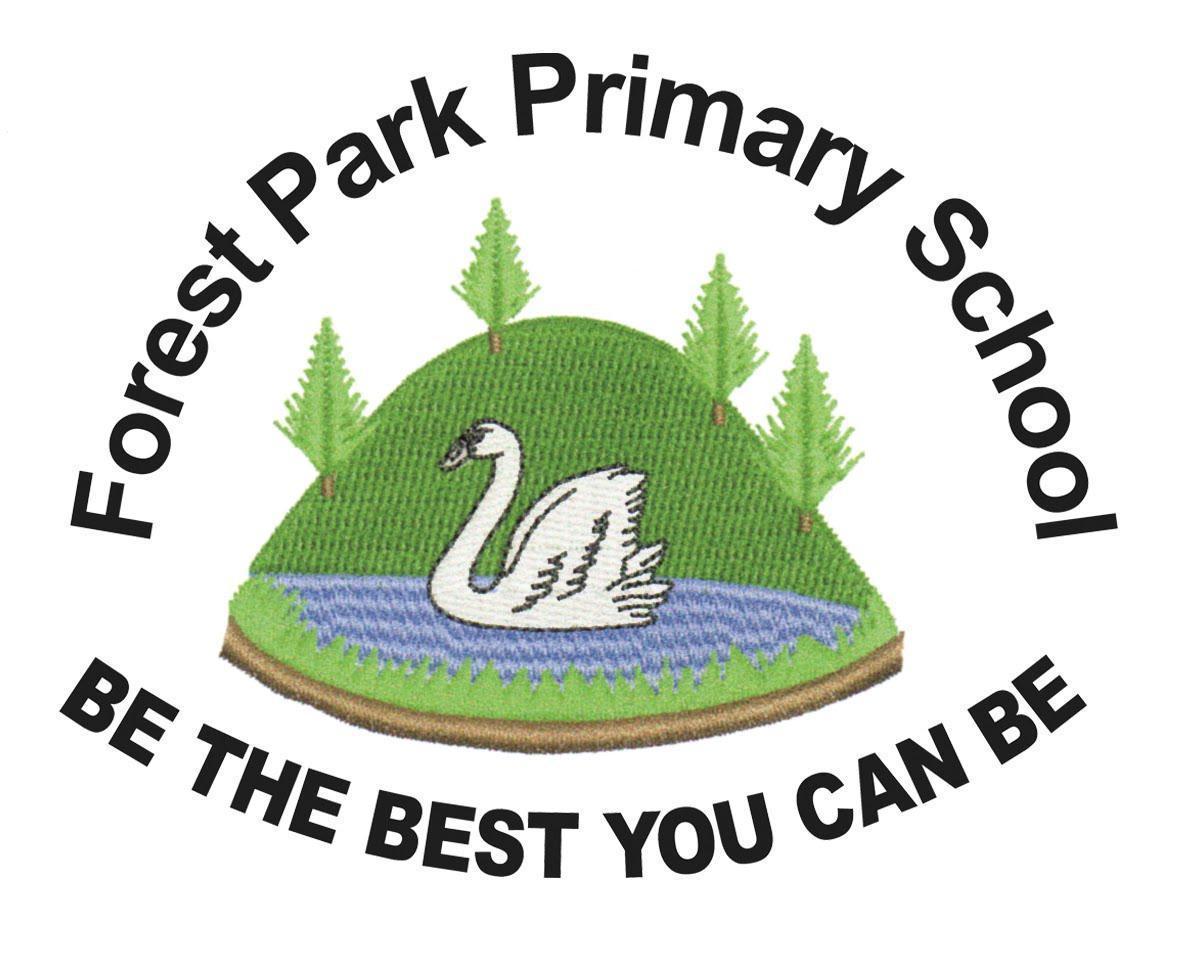 Reception Home Learning RecordWeekly Checklist                                              Try to tick off as many of these activities as you can each week as part of your home learning.ReadingAim for 10 minutes per day. Read your favourite story or access ‘Oxford Owl’ website for free eBooks. Mon ⚪ Tues ⚪ Wed ⚪ Thurs ⚪ Fri ⚪ MathsCan you count to 20? 1,2,3,4,5,6,7,8,9,10,11,12,13,14,15,16,17,18,19, 20Mon ⚪ Tues ⚪ Wed ⚪ Thurs ⚪ Fri ⚪ PhonicsPlease watch alphablocks:M: https://www.bbc.co.uk/cbeebies/watch/alphablocks-manS: https://www.bbc.co.uk/cbeebies/watch/alphablocks-the-cat-sat-on-the-matMon ⚪ Tues ⚪ Wed ⚪ Thurs ⚪ Fri ⚪Matching and SortingCan you match the socks in your house? 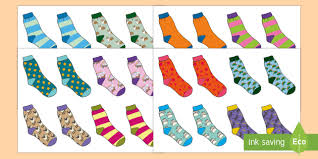  Can you group objects in your house and describe why they are the same?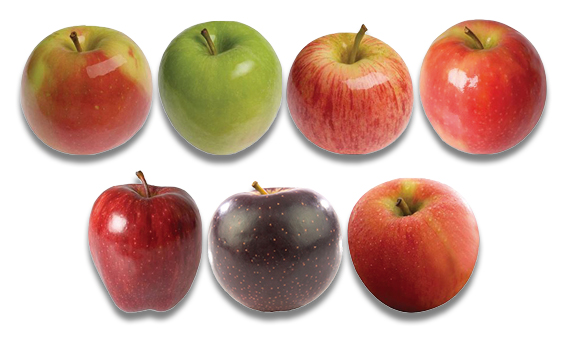 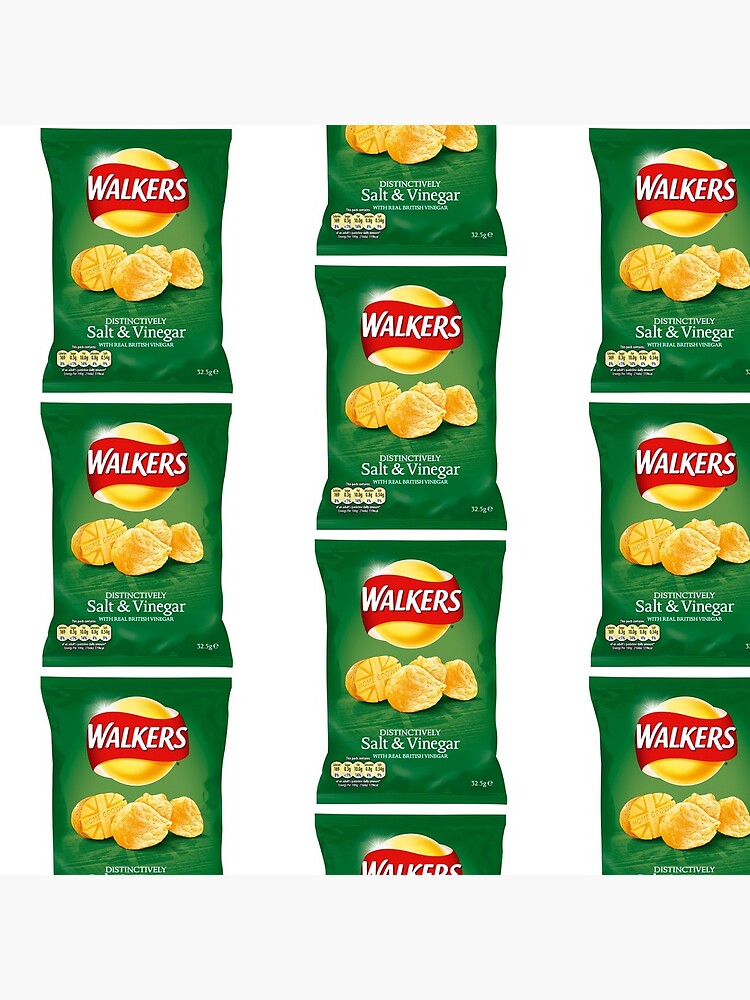 Useful LinksCheck out the new Numberblocks channel:https://www.youtube.com/channel/UCPlwvN0w4qFSP1FllALB92w Check out the new Alphablocks channel:https://www.youtube.com/channel/UC_qs3c0ehDvZkbiEbOj6DrgTopic Our topic is ‘Colours’. We will be looking at the story ‘The Colour Monster’. You can watch it here: https://www.youtube.com/watch?v=Ih0iu80u04Y 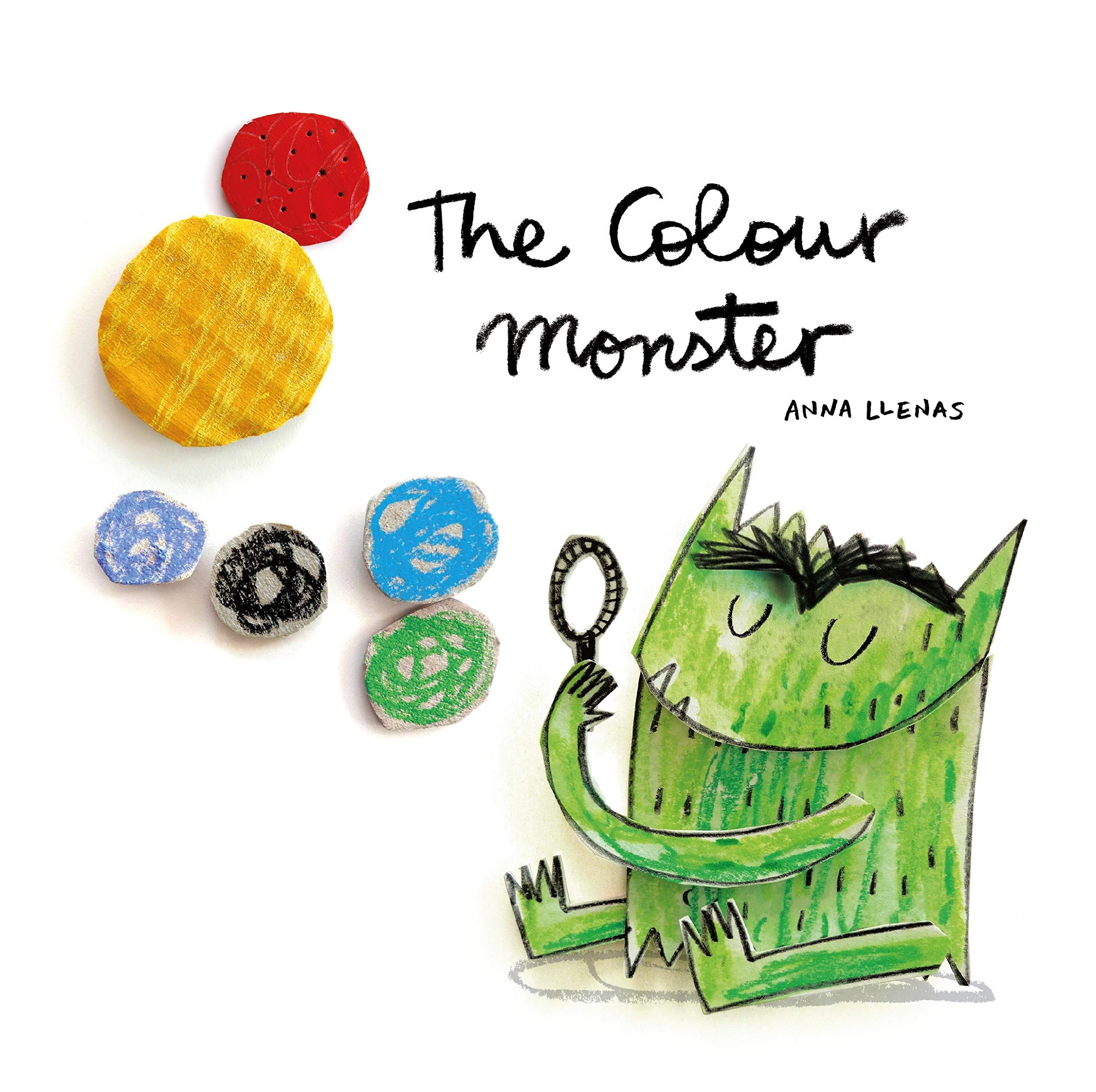 After you have watched the story, can you draw a jar for each of the colours and add objects to the happy jar, sad jar, angry jar, scared jar, calm jar and loved jar. Please send photographs of the activities you do to: buttercups@forestpark.org.uk – Miss Donoclovers@forestpark.org.uk –Miss Swindail and Mrs Bramfitt 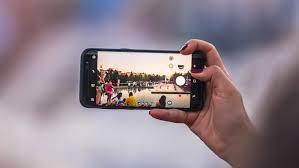 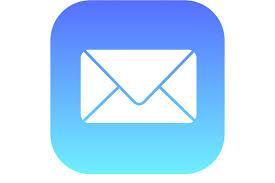 Have a great week! 